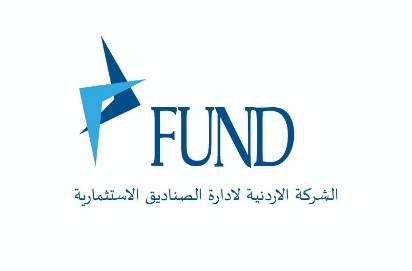  السيد :                                                                                                               رقم المساهم  :                                                                                                                                                            عدد الاسهم :    دعوة اجتماع الهيئة العامة العادي تقرر انعقاد اجتماع الهيئة العامة العادي من خلال وسائل الاتصال المرئي والالكتروني ، و يسر مجلس الادارة دعوتكم لحضور اجتماع الهيئة العامة  العادي والذي سيعقد في تمام الساعة الواحدة  ظهراً يوم الاحد الموافق 30/7/2023 لمساهمي الشركة الأردنية لإدارة الصناديق الإستثمارية المنشور على الموقع الالكتروني للشركة (http://rumgroup.com/fund2023) , للنظر في الامور التالية واتخاذ القرارات التالية :-جدول اعمال الهيئة العامة العادي والمتضمن  ما يلي:- 1- قراءة وقائع الجلسة السابقة للهيئة العامة العادي السابق.2- التصويت على تقرير مجلس الإدارة عن السنة المالية 2022 وخطة عمل الشركة المستقبلية و المصادقة عليها.	3- التصويت على تقرير مدققي حسابات الشركة عن السنة المالية 2022.4- التصويت على حسابات وميزانية الشركة عن السنة المالية 2022 و المصادقة عليها.5- ابراء ذمة أعضاء مجلس الإدارة عن السنة المالية 2022.6- انتخاب مدققي حسابات الشركة للسنة المالية 2023 وتحديد اتعابهم.7- انتخاب مجلس إدارة جديد للشركة .يرجى من السادة المساهمين حضور الاجتماع المذكور في الموعد المعين بواسطة وسيلة الاتصال المرئي والإلكتروني "Zoom" حيث ان رقم  ID هو (4669777186) وسيتم تزويد المساهم الراغب بالحضور بكلمة المرور على ان يتم الرجوع الى الموقع الالكتروني للشركة (http://rumgroup.com/fund2023)  والمتضمن إجراءات الدخول لتطبيق Zoom وتسجيل الحضور و الاطلاع على جدول الاعمال والاطلاع على التقرير السنوي للشركة لعام 2022 على ان يتم التسجيل للحضور الالكتروني او توكيل مساهم اخر عنكم وذلك بتعبئة القسيمة المرفقة وتوقيعها على ان ترسل الكترونيا بواسطة البريد الالكتروني (shareholders@rumgroup.com.jo) قبل التاريخ المحدد للاجتماع المذكور اعلاه.وتجدر الاشارة انه يحق لكل مساهم طرح الاسئلة والاستفسارات الكترونيا قبل التاريخ المحدد للاجتماع من خلال الرابط الالكتروني المشار اليه اعلاه ليصار الى الرد عليها وذلك عملا باحكام البند خامسا/ج من الاجراءات الصادرة عن معالي وزير الصناعة والتجارة والتموين , علماً بأن المساهم الذي يحمل اسهماً لا تقل عن  10% من الاسهم الممثلة بالاجتماع يحق له طرح الاسئلة و الاستفسارات خلال الاجتماع سنداً للبند خامساً/ط من ذات الاجراءات المشار اليها اعلاه .رئيس مجلس الإدارةعامر جمال الفاخوريحضرة السيد رئيس مجلس إدارة الشركة الأردنية لإدارة الصناديق الإستثمارية المحترمأنا الموقع أدناه...................................................................... وأملك..................... سهما بصفتي مساهما في الشركة الأردنية لإدارة الصناديق الإستثمارية قد عينت المساهم ......................................................... وكيلا عني في اجتماع الهيئة العامة  العادي الذي سينعقد يوم الاحد الموافق 30/7/2023 وفوضته بالتصويت باسمي وبالنيابة عني في الاجتماع المذكور وفي أي اجتماع اخر قد يؤجل اليه هذا الاجتماع .التاريخ                                                                                      شاهد			              	التوقيع